School CommunicationE-BLAST or NEWSLETTER Suggestions – January 2017   HOLY MARTYR’S FEAST DAY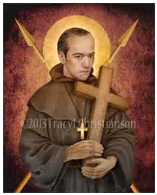           This year Holy Martyrs of Japan Parish celebrates its 77th Anniversary. The Feast of the Holy                         Martyrs will be held on Monday February 6, 2017 at 7:00pm to honor our blessed martyrs.SENIOR OUTREACH MINISTRYDeep down inside all of us is a great desire to love and be loved. As early as Genesis, God spoke that it is not good for man to be alone. Many times we may feel alone even if we are surrounded by other people.“nor height nor depth, nor anything else in all creation, will be able to separate us from the love of God in Christ Jesus our Lord.” Romans 8:39As the church moves forward in its initiative with their pilot project outreach ministry and if you know anyone who would like a visit or if you yourself are in need of a visit to please contact the Parish Office 905 775 2065 .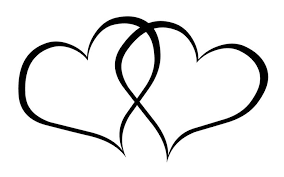                                        MARRIAGE SUNDAYMarriage is the intimate union and equal partnership of a man and a woman. It comes to us from the hand of God, who created male and female in his image, so that they might become one body and multiply. Though man and woman are equal as God’s children, they are created with important differences that allow them to give themselves and to receive the other as a gift. To celebrate the gift of marriage the Archdiocese of Toronto has designated Sunday February 12, 2017 as Marriage Sunday. A Mass will be held at 11:30am in honor of married couples who continue to strengthen our faith community. 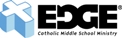 		  We invite our youth (grades 6-8) to join us on Mondays at 7:00pm to 8:30pm in the Parish Hall                                              for Edge Night!   ALL ARE WELCOME!	  January 23 – Movie NightJan 30- #WordFeb 6 – It takes TwoFeb 13 – Edge Idol   